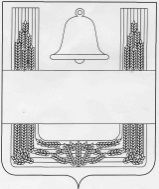 ЛИПЕЦКАЯ  ОБЛАСТЬРАСПОРЯЖЕНИЕАДМИНИСТРАЦИИ СЕЛЬСКОГО ПОСЕЛЕНИЯ МАЛИНИНСКИЙСЕЛЬСОВЕТ  ХЛЕВЕНСКОГО МУНИЦИПАЛЬНОГО РАЙОНА24  ноября  2020 года            с.  Малинино                             № 22О безопасности на водных объектахв период становления льда           В целях обеспечения безопасности людей на водных объектах в период становления льда.         1.Не рекомендовать выход на лёд водоемов, расположенных на территории сельского поселения  Малининский  сельсовет Хлевенского муниципального района Липецкой области,  до установления ледяного покрова не менее 10 сантиметров.         2. Провести с населением разъяснительную работу в целях обеспечения безопасности и охраны жизни людей на водоёмах во время ледостава.3. Контроль за исполнением настоящего распоряжения  оставляю за собой.Глава администрации сельскогопоселения Малининский сельсовет                                            С.Я. Волхов